Nazwa urzęduData wpływu wniosku Sygnatura sprawy........................................................(wypełnia urząd)WNIOSEKO WYDANIE PRZEDŁUŻENIA ZEZWOLENIA NA PRACĘ SEZONOWĄ CUDZOZIEMCA NA TERYTORIUM RZECZYPOSPOLITEJ POLSKIEJDotyczy cudzoziemca, który wjechał na terytorium Rzeczypospolitej Polskiej na podstawie wizy wydanej w celu wykonywania pracy sezonowej lub w ramach ruchu bezwizowego w związku z wnioskiem wpisanym do ewidencji wniosków w sprawie pracy sezonowej oraz zamierza kontynuować lub wykonywać pracę na terytorium Rzeczypospolitej Polskiej w zakresie działalności określonych w przepisach wydanych na podstawie art. 90 ust. 9 ustawy z dnia 20 kwietnia 2004 r. o promocji zatrudnienia i instytucjach rynku pracy na podstawie umowy z podmiotem, którego siedziba lub miejsce zamieszkania albo oddział, zakład lub inna forma zorganizowanej działalności znajduje się na terytorium Rzeczypospolitej Polskiej.(Z wnioskiem o wydanie przedłużenia zezwolenia na pracę sezonową może wystąpić podmiot, który powierzał wykonywanie pracy cudzoziemcowi na podstawie zezwolenia na pracę sezonową, lub inny podmiot zamierzający powierzyć wykonywanie pracy sezonowej cudzoziemcowi).INFORMACJE DOTYCZĄCE PODMIOTU POWIERZAJĄCEGO WYKONYWANIE PRACY CUDZOZIEMCOWINazwa / imię lub imiona i nazwisko.......................................................................................................................................................................................................Adres siedziby / miejsca zamieszkania (łącznie z krajem)..............................................................................................................................................................................................................................................................................................................................................................................................................Adres do korespondencji na terytorium Rzeczypospolitej Polskiej (wypełnić, jeśli jest inny niż adres siedziby / miejsca zamieszkania)..............................................................................................................................................................................................................................................................................................................................................................................................................Telefon oraz adres poczty elektronicznej (e-mail) o charakterze służbowym.......................................................................................................................................................................................................Forma prawna prowadzonej działalności gospodarczej.......................................................................................................................................................................................................Nazwa rejestru i numer, pod którym jest zarejestrowany podmiot powierzający wykonywanie pracy cudzoziemcowi.......................................................................................................................................................................................................Numer NIP ...................................................................	1.7. Numer REGON ............................................................Numer PESEL (dotyczy osoby fizycznej, w tym osoby prowadzącej działalność gospodarczą) ......................................Liczba osób wykonujących pracę na rzecz podmiotu powierzającego wykonywanie pracy cudzoziemcowi ogółem ....................w tym liczba osób zatrudnionych na podstawie umowy o pracę ....................Symbol PKD oraz opis podklasy działalności podmiotu powierzającego wykonywanie pracy cudzoziemcowi związanej z wykonywaniem pracy sezonowej przez cudzoziemcaInformacje dotyczące powierzenia pracy sezonowej danemu cudzoziemcowi w przeszłościCzy podmiot występujący z wnioskiem powierzał wykonywanie pracy danemu cudzoziemcowi w bieżącym roku kalendarzowym? (zaznaczyć odpowiednie pole)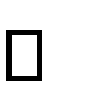 Czy podmiot występujący z wnioskiem powierzał pracę danemu cudzoziemcowi w ciągu ostatnich 5 lat poprzedzających datę złożenia wniosku na podstawie zezwolenia na pracę sezonową lub przedłużenia zezwolenia na pracę sezonową? (zaznaczyć odpowiednie pole)Tak (na podstawie zezwolenia na pracę sezonową lub przedłużenia zezwolenia na pracę sezonową)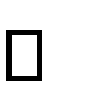 INFORMACJE DOTYCZĄCE CUDZOZIEMCAImię/imiona ........................................................................................................................................................................Nazwisko	.............................................................................................................................................................................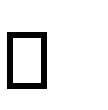 Płeć (zaznaczyć odpowiednie pole)	kobieta	mężczyznaData urodzenia (dd/mm/rrrr) .............................................................................................................................................Obywatelstwo ....................................................................................................................................................................Dokument podróży:Nazwa ...................................................................................	Seria i numer ......................................................................Data wydania (dd/mm/rrrr)	Data ważności (dd/mm/rrrr).............................................	............................................Pobyt cudzoziemca na terytorium Rzeczypospolitej PolskiejCzy cudzoziemiec obecnie przebywa na terytorium Rzeczypospolitej Polskiej:Na	jakiej	podstawie	cudzoziemiec	przebywa	na	terytorium	Rzeczypospolitej	Polskiej?(zaznaczyć odpowiednie pole, jeżeli w pkt 2.7.1 zaznaczono odpowiedź „Tak”)wiza wydana w celu pracy		ruch bezwizowy w związku z wnioskiem wpisanym sezonowej	do ewidencji wniosków w sprawie pracy sezonowejOkres legalnego pobytu cudzoziemca na terytorium Rzeczypospolitej Polskiej na podstawie zaznaczonej w pkt 2.7.2 od (dd/mm/rrrr) ..................................................................	do (dd/mm/rrrr) .................................................................Data pierwszego wjazdu cudzoziemca na terytorium państw strefy Schengen na podstawie wizy wydanej w celu wykonywania pracy sezonowej albo w ramach ruchu bezwizowego w związku z wnioskiem wpisanym do ewidencjiwniosków w sprawie pracy sezonowej ............................................................................................................................................Aktualny adres zakwaterowania cudzoziemca na terytorium Rzeczypospolitej Polskiej..........................................................................................................................................................................................................INFORMACJE DOTYCZĄCE PRACY SEZONOWEJ OFEROWANEJ CUDZOZIEMCOWIStanowisko / rodzaj pracy wykonywanej przez cudzoziemca.......................................................................................................................................................................................................Numer informacji starosty, jeżeli jest wymagana ...............................................................................................................Miejsce wykonywania pracy sezonowej (podać adres łącznie ze wskazaniem powiatu i gminy)..............................................................................................................................................................................................................................................................................................................................................................................................................Podstawa prawna wykonywania pracy przez cudzoziemca(rodzaj stosunku prawnego, który podmiot powierzający wykonywanie pracy cudzoziemcowi ma zamiar nawiązać z cudzoziemcem)Wymiar czasu pracy (etat) (określić w przypadku umowy o pracę) / liczba godzin pracy w tygodniu lub miesiącu(określić w przypadku umowy cywilnoprawnej).......................................................................................................................................................................................................Proponowana wysokość wynagrodzenia brutto określonego stawką godzinową lub miesięczną(w przypadku gdy wynagrodzenie ma być wypłacane w walucie obcej, należy podać jego równowartość w złotych)........................................................ (słownie	)Wymiar przewidywanego płatnego urlopu w okresie, w którym podmiot powierzający wykonywanie pracy cudzoziemcowi powierzy pracę sezonową cudzoziemcowi (wypełnić w przypadku, gdy cudzoziemcowi przysługuje urlop płatny; w przypadku gdy urlop nie przysługuje, wpisać „nie dotyczy”) ......................................................................................................................................................Zakres podstawowych obowiązków w związku z powierzeniem pracy sezonowej.......................................................................................................................................................................................................Okres, w którym podmiot powierzający wykonywanie pracy cudzoziemcowi powierzy wykonywanie pracy sezonowej cudzoziemcowiod (dd/mm/rrrr) ...................................................  do (dd/mm/rrrr) ..............................................................ZAŁĄCZNIKI (wymienić)Oświadczenie podmiotu powierzającego wykonywanie pracy cudzoziemcowi dotyczące okoliczności, o których mowa w art. 88j ust. 1 pkt 3–7 ustawy z dnia 20 kwietnia 2004 r. o promocji zatrudnienia i instytucjach rynku pracy......................................................................................................................................................................................................................................................................................................................................................................................................................................................................................................................................................................................................................................................................................................................................................................................................................................................................................................................................................................................................................................................................................................................................................................................................................................................................................................................................................................................................................................................................................................................................................................................................................................................................................................................................................................................................................................................OŚWIADCZENIE PODMIOTU POWIERZAJĄCEGO WYKONYWANIE PRACY CUDZOZIEMCOWIPodmiot powierzający wykonywanie pracy cudzoziemcowi oświadcza, że:wysokość wynagrodzenia cudzoziemca podana we wniosku nie jest niższa od wynagrodzenia pracowników wykonujących pracę porównywalnego rodzaju lub na porównywalnym stanowisku;powierzy wykonywanie pracy cudzoziemcowi na warunkach określonych w pkt 3.1–3.8 niniejszego wniosku;według jego wiedzy cudzoziemiec, którego dotyczy wniosek,	był / nie był* karany za popełnienie czynu z art. 270–275 ustawy z dnia 6 czerwca 1997 r. – Kodeks karny w związku z postępowaniem o wydanie zezwolenia na pracę;dane zawarte we wniosku i załączonych do niego dokumentach są aktualne na dzień złożenia wniosku;	cudzoziemiec zapewni sobie zakwaterowanie we własnym zakresie /	zapewni cudzoziemcowi odpowiednie zakwaterowanie*.* Należy zaznaczyć odpowiednie pole.Miejscowość, data (dd/mm/rrrr) .................................................................................................................................................Imię i nazwisko osoby fizycznej działającej w imieniu podmiotu powierzającego wykonywanie pracy cudzoziemcowi oraz jej funkcja (np. członek zarządu, prokurent).....................................................................................................................................................................................................POUCZENIEWniosek należy złożyć do właściwego miejscowo starosty (powiatowego urzędu pracy) zgodnie z art. 88n ustawy z dnia 20 kwietnia 2004 r. o promocji zatrudnienia i instytucjach rynku pracy, zwanej dalej „ustawą”.W przypadku gdy wniosek został wypełniony w związku z pracą cudzoziemca, który nie wjechał na terytorium Rzeczypospolitej Polskiej na podstawie wizy wydanej w celu wykonywania pracy sezonowej lub w ramach ruchu bezwizowego w związku z wnioskiem wpisanym do ewidencji wniosków w sprawie pracy sezonowej, odmawia się wszczęcia postępowania w sprawie udzielenia przedłużenia zezwolenia na pracę sezonową (art. 88u ust. 2 ustawy).Przed wypełnieniem wniosku należy dokładnie zapoznać się z treścią poszczególnych punktów wniosku.Należy wypełnić wszystkie punkty wniosku. W przypadku gdy punkt wniosku nie dotyczy podmiotu powierzającego wykonywanie pracy cudzoziemcowi lub osoby cudzoziemca, należy wpisać „NIE DOTYCZY”.Wniosek należy wypełnić czytelnie, w języku polskim.Przedłużenie zezwolenia na pracę sezonową wydaje się na okres, który łącznie z okresem pobytu cudzoziemca w celu wykonywania pracy sezonowej, liczonym od dnia pierwszego wjazdu na terytorium państw obszaru Schengen w danym roku kalendarzowym, nie jest dłuższy niż 9 miesięcy w ciągu roku kalendarzowego (art. 88u ust. 3 ustawy).